3. B  GUM          –>  7. TEDEN DELA NA DALJAVO (4. 5. – 8. 4. 2020) URA: Orkester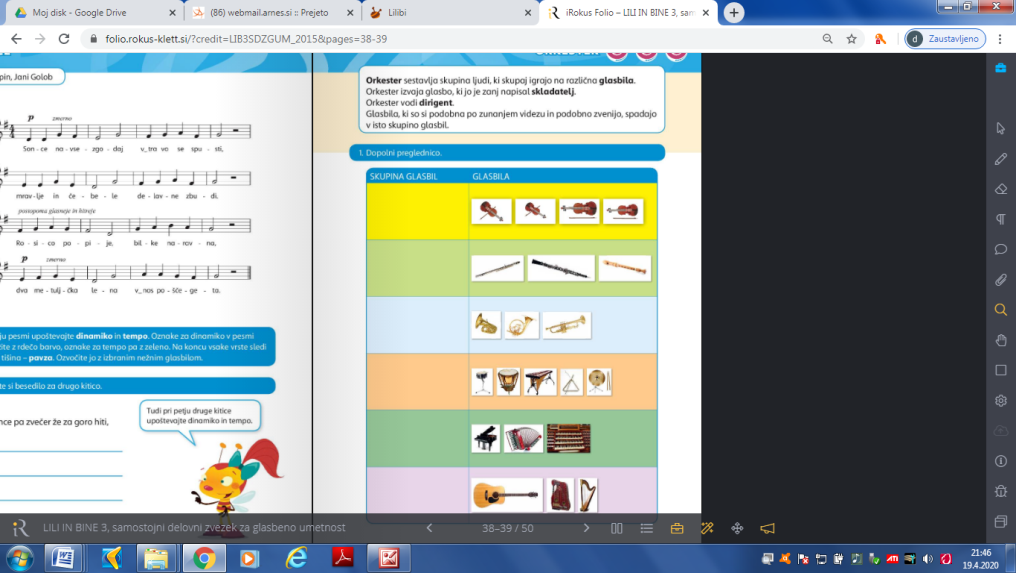 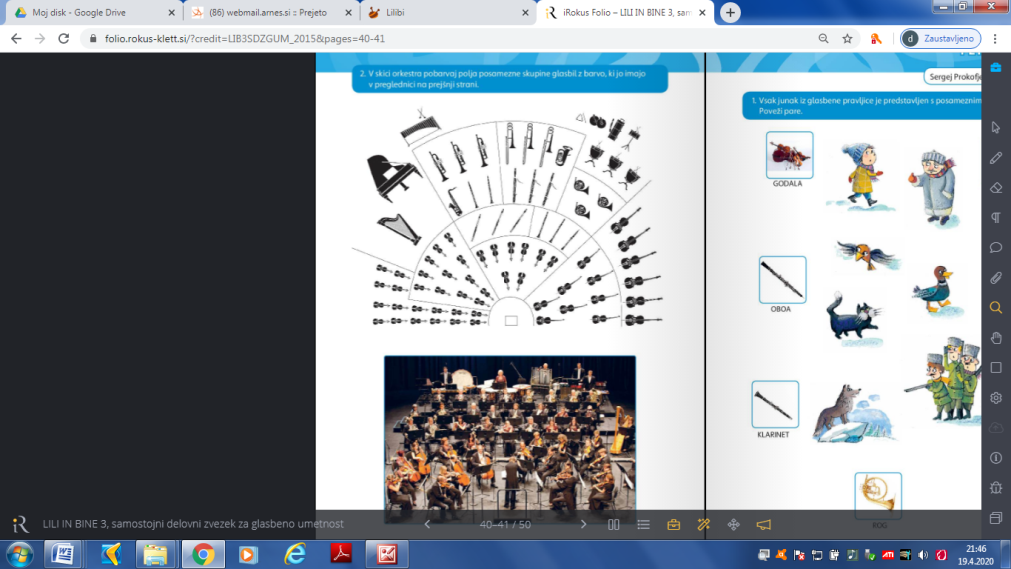 Gotovo si že videl orkester. Spomni se, kako je bilo na obisku v Cankarjevem domu v Ljubljani. Katere inštrumente si videl? Si videl dirigenta? Kaj je počel?Oglej si odlomek posnetka Benjamina Brittna: Vodič po orkestru za mlade poslušalce, ki ga najdemo na spletu pod naslovom (kopiraj)Young Persons Guide – BrittenOb poslušanju se lahko igraš, da si ti dirigent in s svojimi gibi vodiš orkester. Na posnetku vidimo, kako najprej zaigra cel orkester, nato pihala, godala, trobila in tolkala. Bi znal poimenovati instrumente?Večina instrumentov je v orkestru stalnih. Nekateri instrumenti iz glasbenih skupin brenkal (kitara, harfa) in instrumenti s tipkami (klavir, harmonika) pa so le občasni gosti.Na koncu skladbe lahko vidimo, kako dirigent vedno čestita prvi in drugi violiniNaloga: Preberi in si zapomni: DZ 39, kar je v okvirčku.Naloga: Reši 1. in 2. nalogo.  Pomoč: Oglej si skico orkestra (str. 40). Bodi pozoren na to, da so okrog dirigenta razporejena godala: violine na levi, viole na sredini, violončelo na desni strani, za njimi kontrabasi. Na sredini za godali so razvrščena pihala: flavte, klarineti, oboe, fagoti ... Za pihali so razvrščena trobila: trobente, pozavne, tuba in rogovi. Daleč zadaj je prostor za tolkala: pavke, marimbo, vibrafon, triangel ...Ostanejo nam še inštrumenti s tipkami: klavir, orgle in harmoniko in harfoter brenkala: kitara, citre, harfa.